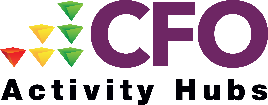 I agree to make the Activity Hub Support Worker aware of any changes to this participant’s riskAll referrals must be sent to the relevant secure email account:Leeds@yorkshireactivityhubs.cjsm.netPlease call 0113 242 5522 if you do not have access to a CJSM account.Referral form To be completed by non-probation referring agency ELIGIBILITY:Resident in the UK with permission to work documentation as appropriateUnemployed or economically inactive Over 18 years of age Serving a community sentence or be under supervision on licence Participation at Activity Hubs is voluntaryName of referrer / organisation / contact number / email address Name of Participant                     CRN(if known)Name of Probation Practitioner/ Contact No./Email addressParticipant Contact No.Please give an overview of the support needed by the participant Consent gained from Probation PractitionerYes       No  Consent gained from Probation PractitionerYes       No  Participant has agreed to the referralYes       No  Participant has agreed to the referralYes       No  Participant has agreed to the referralYes       No  Signed Date of Referral Local Hub Date Received 